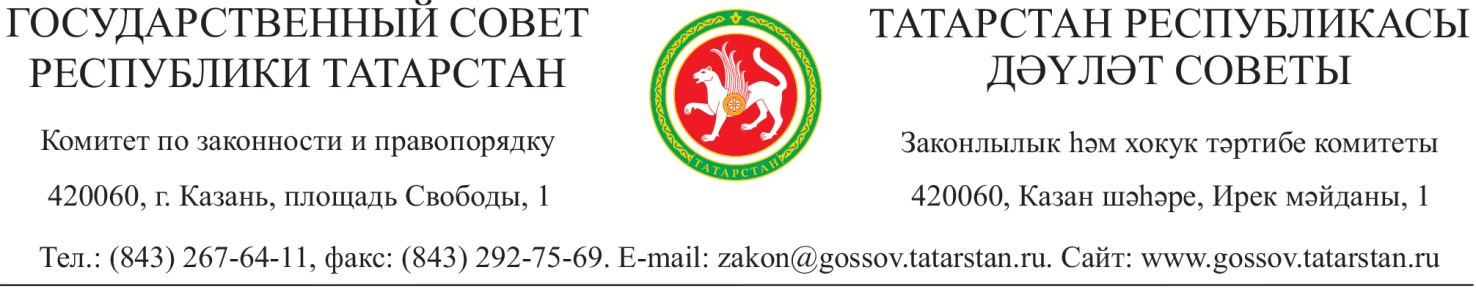   15 ноября 2016 года            № 151                                             ПостановлениеО ходе реализации постановления Комитета по законности и правопорядку от  11 декабря 2015 года № 265 «О ходе реализации законов Республики Татарстан о наделении органов местного самоуправления отдельными государственными полномочиями Республики Татарстан по вопросам ведения Комитета по законности и правопорядку  в Верхнеуслонском и Чистопольском муниципальных районах»        Заслушав информации заместителя главы Чистопольского муниципального района Р.Г. Хамматова, заместителя главы Верхнеуслонского муниципального района С.В. Осянина, заместителя министра по делам молодежи и спорту Республики Татарстан Р.М. Гарифуллина,  заместителя министра юстиции Республики Татарстан М.М. Ибятова и заместителя председателя Комитета Р.Г. Нугуманова,  Комитет Государственного Совета Республики Татарстан по законности и правопорядку отмечает, что постановлением Комитета по законности и правопорядку от  11 декабря 2015 года № 265 «О ходе реализации законов Республики Татарстан о наделении органов местного самоуправления отдельными государственными полномочиями Республики Татарстан по вопросам ведения Комитета по законности и правопорядку в Верхнеуслонском и Чистопольском муниципальных районах» главам Верхнеуслонского и Чистопольского муниципальных районов рекомендовано: усилить взаимодействие административных комиссий с судебными приставами в целях повышения взыскания  штрафов; активизировать профилактическую работу среди населения муниципальных образований по предупреждению административных правонарушений. В этих целях административным комиссиям чаще применять механизм внесения представлений об устранении причин и условий, способствующих совершению административных правонарушений; проводить анализ оперативной обстановки в муниципальном образовании, рассматривать данный вопрос на расширенных заседаниях муниципальных комиссий и разработать комплекс межведомственных мероприятий, направленных на профилактику правонарушений и снижение количества преступлений среди несовершеннолетних; осуществлять систематическую профилактическую работу среди несовершеннолетних по предупреждению правонарушений, применяя механизм внесения представлений об устранении причин и условий, способствующих совершению правонарушений; ввести в практику деятельности комиссий по делам несовершеннолетних и защите их прав ежемесячные заслушивания докладов общественных воспитателей на заседаниях комиссий, ежеквартальное проведение семинаров-совещаний общественных воспитателей несовершеннолетних и разработать меры поощрения общественных воспитателей.         Анализ реализации указанных положений постановления Комитета показал следующее.        В Верхнеуслонском и Чистопольском муниципальных районах нормативными правовыми актами утверждены перечни должностных лиц, уполномоченных составлять протоколы об административных правонарушениях.       Согласно отчетным данным за 2015 год и 10 месяцев 2016 года должностными лицами Верхнеуслонского муниципального района составлен 61 протокол за 2015 год и 63 протокола за 10 месяцев 2016 года.       Анализ рассмотренных административной комиссией протоколов показал, что в текущем году протоколы составлены в отношении физических лиц - 60, в отношении должностных лиц – 2 , юридических лиц - 1.         Должностными лицами Чистопольского муниципального района за 2015 год и 9 месяцев 2016 года соответственно 624 протокола и 825 протоколов.         Большая часть протоколов составляется за нарушение муниципальных правил благоустройства территорий, муниципальных правил обращения с отходами.          Во исполнение Закона Республики Татарстан от 30 декабря 2005 года      № 144-ЗРТ «О наделении органов местного самоуправления муниципальных районов и городских округов государственными полномочиями Республики Татарстан по образованию и организации деятельности административных комиссий» административной  Верхнеуслонского муниципального района рассмотрено в 2015 году 63 протокола, за 9 месяцев 2016 года – 52 протокола, административной комиссией Чистопольского муниципального района соответственно 641 протокол и 727 протоколов.  Процент взыскиваемости штрафов в 2015 году составил в Верхнеуслонском муниципальном районе 48%, в Чистопольском муниципальном районе – 74%. В 2016 году составлены и направлены в соответствующие органы протоколы на нарушителей по части 1 статьи 20.25 КоАП Российской Федерации за неуплату в срок административного штрафа.            Одним  из основных направлений в деятельности административных комиссий является профилактика правонарушений. Так, административными комиссиями проводится профилактическая работа среди населения по средством освещения своей деятельности  в средствах  массовой информации и проведения соответствующей профилактической работы. Так, за 2015 год административной комиссией Верхнеуслонского района проведено 106 профилактических мероприятий, из них 73 – работа с населением, 33 – со средствами массовой информации. В текущем году за 9 месяцев проведено 122 мероприятия, из них 84 – работа с населением, 38 – со средствами массовой информации. Административной комиссией Чистопольского района в 2015 году проведено 224 профилактических мероприятия, из них 186 – работа с населением, 38 – со средствами массовой информации. В текущем году за отчетный период проведено 168 мероприятий, из них 145 – работа с населением, 23 – со средствами массовой информации.         Для обеспечения профилактики безнадзорности и правонарушений среди несовершеннолетних в районах ежегодно утверждаются перспективные планы работы комиссий, в соответствии которыми  разрабатываются еженедельные  планы  работы по социальному сопровождению семей, находящихся в социально-опасном положении, с подростками, вернувшимися из специальных учебно-воспитательных учреждений закрытого типа; проведение родительских собраний по определенной тематике.         В настоящее время в Верхнеуслонском районе в социально опасном положении находятся 7 семей, в которых проживают 12 несовершеннолетних, на учете Комиссии по делам несовершеннолетних и защите их прав  (далее- КДН и ЗП) состоят 17 несовершеннолетних. За 9 месяцев текущего года в Чистопольском муниципальном районе подростками совершено 16 преступлений против 20 за аналогичный период прошлого года (снижение преступности на 20%), из них учащимися образовательных учреждений – 11 преступлений (69 %). Также выявлено и поставлено на учет совместно с субъектами профилактики 53 неблагополучных родителя. Всего к административной ответственности привлечено 522 родителя – за уклонение от воспитания и обучения несовершеннолетних.         В целях реализации Закона Республики Татарстан от 21 января 2009 года № 7-ЗРТ «Об общественных воспитателях несовершеннолетних» комиссией по делам несовершеннолетних и защите их прав проводится подбор и закрепление за состоящими на учете несовершеннолетними общественных воспитателей. В Верхнеуслонском муниципальном районе в 3 квартале 2016 года проанализирована эффективность деятельности общественных воспитателей, при необходимости проведено перезакрепление. В практику деятельности комиссий по делам несовершеннолетних и защите их прав введены ежемесячные заслушивания докладов общественных воспитателей на заседаниях комиссий, ежеквартальное проведение семинаров-совещаний общественных воспитателей.        В августе – октябре 2016 года проведен поэтапный конкурс на звание «Лучший общественный воспитатель Республики Татарстан». На заседаниях КДН и ЗП Чистопольского муниципального района  заслушиваются отчеты общественных воспитателей. Кроме того на базе психолого-педагогического центра с общественными воспитателями регулярно проводятся семинары, где происходит обмен мнениями, разбор психологических ситуаций, даются методические рекомендации, проводятся мастер-классы. Ежегодно в январе месяце за «круглым столом» подводятся итоги работы общественных воспитателей,         В течение года субъектами профилактики проводятся ночные рейды в местах массового отдыха несовершеннолетних. Так, за летний период в Чистопольском муниципальном районе проведено более 10 межведомственных ночных рейдов в рамках реализации закона Республики Татарстан от 14 октября 2010 года №71-ЗРТ «О мерах по предупреждению причинения вреда здоровью детей, их физическому, интеллектуальному, психическому, духовному и нравственному развитию в Республике Татарстан». За время проведения рейдов посещаются несовершеннолетние, состоящие на учете, неблагополучные семьи, проводится проверка кафе, магазинов, торгующих спиртными напитками. Проверяются подъезды многоквартирных домов, клубы и другие места, где нахождение несовершеннолетних запрещено или ограничено Законом.В ходе рейдов были задержаны подростки, в отношении родителей которых составлены административные протоколы по статье 3.11 КоАП Республики Татарстан, с подростками проведены профилактические беседы. Аналогичная работа проводится в Верхнеуслонском муниципальном районе.В рамках межведомственных мероприятий в Чистопольском муниципальном районе проводится работа по организации оздоровительного отдыха несовершеннолетних и трудоустройства несовершеннолетних, состоящих на учете в ПДН, из неблагополучных семей. Более 80 % таких детей были охвачены в текущем году летним отдыхом. Центром занятости населения совместно с КДН и ЗП, Управлением образования было трудоустроено 109 учащихся по различным социальным категориям. Оплата труда производилась и за счет местного бюджета (100 тысяч рублей). Всего в 2016 году услугами Центра занятости воспользовались 435 подростков.В районе практикуется вынесение представлений об устранении причин, способствующих нарушения данного законодательства. Так, в адрес директора Чистопольского многопрофильного колледжа Комиссией вынесено представление об устранении нарушений законодательства об основах системы профилактики безнадзорности и правонарушений несовершеннолетних. При прокуроре города Чистополя проводятся заседания рабочей группы по вопросам профилактики преступлений. Так, 22 августа текущего года были рассмотрены результаты проверки исполнения законодательства о безопасности дорожного движения вблизи дошкольных и образовательных учреждений города и района.        На основании изложенного, Комитет Государственного Совета Республики Татарстан по законности и правопорядку ПОСТАНОВЛЯЕТ:        1. Информации заместителя главы Чистопольского муниципального района Р.Г. Хамматова, заместителя главы Верхнеуслонского муниципального района С.В. Осянина, заместителя министра по делам молодежи и спорту Республики Татарстан Р.М. Гарифуллина,  заместителя министра юстиции Республики Татарстан М.М. Ибятова и заместителя председателя Комитета Р.Г. Нугуманова принять к сведению.         2. Рекомендовать главам Верхнеуслонского и Чистопольского  муниципальных районов продолжить работу по выполнению постановления Комитета от                 11 декабря 2015 года № 265 «О ходе реализации законов Республики Татарстан о наделении органов местного самоуправления отдельными государственными полномочиями Республики Татарстан по вопросам ведения Комитета по законности и правопорядку  в Верхнеуслонском и Чистопольском муниципальных районах», в частности:         продолжить практику заслушивания субъектов профилактики по направлениям деятельности, проводя анализ оперативной обстановки в муниципальных районах;         разработать комплекс межведомственных мероприятий, направленных на профилактику правонарушений и снижение количества преступлений среди несовершеннолетних. В этих целях продолжить проведение совместных рейдов субъектов системы профилактики правонарушений по выявлению фактов семейного пьянства, домашнего насилия, неблагополучных семей с целью принятия к ним соответствующих мер, чаще применять механизм внесения представлений об устранении причин и условий, способствующих совершению административных правонарушений, административными комиссиями;   проводить активную профилактическую работу среди населения муниципальных образований путем проведения выездных заседаний комиссий, а также разъяснительной работы по предупреждению совершения правонарушений в средствах массовой информации;        продолжить  ежемесячные заслушивания докладов общественных воспитателей на заседаниях комиссий по делам несовершеннолетних и защите их прав, ежеквартально проводить семинары-совещания общественных воспитателей несовершеннолетних и разработать меры поощрения общественных воспитателей;    рассматривать результаты участия граждан в обеспечении общественного порядка не реже одного раза в полугодие на заседаниях межведомственной комиссии по профилактике правонарушений и на сессиях Совета муниципального образования, используя различные формы поощрения граждан, участвующих в обеспечении общественного порядка.         3. Снять с контроля  ход реализации постановления Комитета по законности и правопорядку от  11 декабря 2015 года № 265 «О ходе реализации законов Республики Татарстан о наделении органов местного самоуправления отдельными государственными полномочиями Республики Татарстан по вопросам ведения Комитета по законности и правопорядку  в Верхнеуслонском и Чистопольском муниципальных районах». Председатель Комитета                                                                                 Ш.Ш. Ягудин